EYFS Topic Home LearningTopic: Amazing Animals & MinibeastsTopic: Amazing Animals & MinibeastsTopic: Amazing Animals & MinibeastsWe will learn about:We will learn about:To identify and learn about different types of bugs.Words we can use:Words we can use:Caterpillar, butterfly, dung beetle, insect, habitat, worm, bee, fly, wasp, ant, woodlice, ladybird, cricket, spider.Questions we can ask:Questions we can ask:Where do bugs live? What do they eat? What do they need to stay safe? Activity:Activity:Bug Hunt: How many different bugs can you find in your garden or out on a walk? Stories:The Very Busy Spider by Eric Carlehttps://www.youtube.com/watch?v=TfL0g-XRxnAThe Bad-Tempered Ladybirdhttps://www.youtube.com/watch?v=bH6UIYCRmAEThe Very Busy Spider by Eric Carlehttps://www.youtube.com/watch?v=TfL0g-XRxnAThe Bad-Tempered Ladybirdhttps://www.youtube.com/watch?v=bH6UIYCRmAEThings you could do:Watch what bugs doDung Beetleshttps://www.youtube.com/watch?v=Zskz-iZcVyYCricketshttps://www.youtube.com/watch?v=9cbZmOvRySkSpidershttps://www.youtube.com/watch?v=UDtlvZGmHYkThings you could do:Watch what bugs doDung Beetleshttps://www.youtube.com/watch?v=Zskz-iZcVyYCricketshttps://www.youtube.com/watch?v=9cbZmOvRySkSpidershttps://www.youtube.com/watch?v=UDtlvZGmHYkThings you could do:Watch what bugs doDung Beetleshttps://www.youtube.com/watch?v=Zskz-iZcVyYCricketshttps://www.youtube.com/watch?v=9cbZmOvRySkSpidershttps://www.youtube.com/watch?v=UDtlvZGmHYk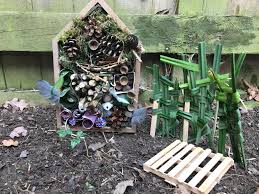 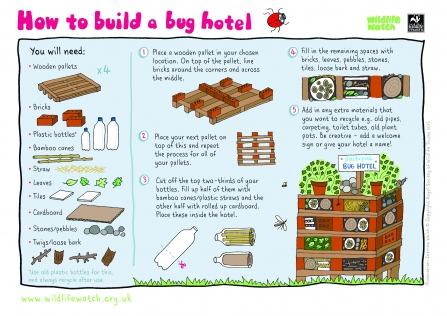 